Zaledwie ruszył, a już spotkał się z wielkim zainteresowaniem i aprobatą…Z początkiem października w domach kultur oraz świetlicach wiejskich Gminy Chojnice ruszył kolejny projekt "Doświadczeni i niezawodni" mający na celu zaktywizowanie naszych seniorów. Jego realizacja jest możliwa dzięki środkom pozyskanym z Ministerstwa Pracy i Polityki Społecznej w ramach Rządowego Programu na rzecz Aktywności Społecznej Osób Starszych. W ośmiu placówkach przygotowano warsztaty rękodzielnicze mające na celu zapoznanie beneficjentów z różnymi formami plastyki ludowej Kaszub. 80 osób w wieku poprodukcyjnym ma okazję w praktyce zetknąć się ze sztuką haftu, szydełkowania, wyplatania z wikliny, rzeźbienia, malowania na szkle czy tworzenia ozdób świątecznych z szyszek , krepiny i itp.Pierwsze zajęcia praktyczne odbyły się w miniony wtorek (13.11.2012). Wszystkie placówki cieszyły się nadspodziewaną frekwencją. Ogół warsztatów rozłożony jest w czasie i  potrwa niemal do połowy grudnia. Szczegółowe informacje uzyskać można u instruktorów poszczególnych świetlic.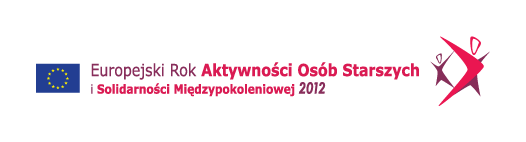 